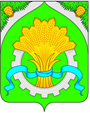 АДМИНИСТРАЦИЯ ШАТРОВСКОГО МУНИЦИПАЛЬНОГО ОКРУГАКУРГАНСКОЙ ОБЛАСТИПОСТАНОВЛЕНИЕот  23   августа   2022   года   №  431                                                                                 с. Шатрово   О внесении изменений в постановление Администрации Шатровского муниципального округа от 31 мая 2022 года № 261 «О муниципальной программе Шатровского муниципального округа  Курганской области «Благоустройство Шатровского муниципального  округа Курганской области» на 2022 – 2025 годы»  В соответствии с Федеральным законом от 06.10.2003г. № 131-ФЗ «Об общих принципах организации местного самоуправления в Российской Федерации», Уставом Шатровского муниципального округа Курганской области, постановлением Администрации Шатровского муниципального округа Курганской области от 8 февраля 2022 года № 43 «О муниципальных программах Шатровского муниципального округа Курганской области» Администрация Шатровского муниципального округа Курганской области ПОСТАНОВЛЯЕТ:Внести в постановление Администрации Шатровского муниципального округа от 31 мая 2022 года № 261 «О муниципальной программе Шатровского муниципального округа  Курганской области «Благоустройство Шатровского муниципального  округа Курганской области» на 2022 – 2025 годы» следующие изменения:строку 9 раздела I приложения к постановлению «Финансовое обеспечение» изложить в следующей редакции:«»;таблицу 1.1 раздела VII приложения к постановлению «Перечень мероприятий программы» изложить в следующей редакции:«    ».таблицу 1.3 раздела IX приложения к постановлению  «Ресурсное обеспечение программы» изложить в следующей редакции:«                                                                                                                                                                                                                    ».2. Обнародовать настоящее постановление в соответствии со статьей 44 Устава Шатровского муниципального округа Курганской области3. Контроль за выполнением настоящего постановления возложить на заместителя Главы Шатровского муниципального округа – руководителя отдела  по развитию территории, жилищно-коммунальному хозяйству и строительству Администрации Шатровского муниципального округа. Глава Шатровскогомуниципального округа                                                                                                  Л. А. РассохинЕ. А. Хандорина9 19 52Разослано по списку (см. оборот)Финансовое обеспечение Планируемый объем бюджетного финансирования программы на 2022-2025 годы:15 145,49 тыс. руб.2022 год – 12 440,49 тыс. рублей;2023 год –1675,00 тыс. рублей;2024 год – 515,00  тыс. рублей;2025 год –  515,00  тыс. рублей;№п/пНаименование мероприятияСрок реализации,годыОжидаемый конечный результатОтветственный исполнитель1.Организация общественных работ по благоустройству для граждан, зарегистрированных в органах службы занятости2022Содержание элементов благоустройстваМКУ Северный, МКУ Южный, МКУ Западный, МКУ Восточный2.Благоустройство набережной на берегу р. Мостовка по адресу: Курганская область, с. Шатрово, ул. Федосеева, 58б2022Повышение благоустройства территорииАдминистрация Шатровского муниципального округа3.Озеленение. Санитарная обрезка деревьев и кустарников, посадка цветов и деревьев2022-2025Озеленение территории. Повышение благоустройства территорииМКУ Северный, МКУ Южный, МКУ Западный, МКУ Восточный4.Организация и содержание мест захоронения2022-2025Содержание элементов благоустройстваМКУ Северный, МКУ Южный, МКУ Западный, МКУ Восточный5.Прочие мероприятия по благоустройству2022-2025Повышение благоустройства территорииМКУ Северный, МКУ Южный, МКУ Западный, МКУ Восточный6.Обустройство детских площадок2022-2025Повышение благоустройства территорииМКУ Северный, МКУ Южный, МКУ Западный, МКУ Восточный№п/пМероприятияСрок исполненияИсточник финансированияОбъем финансиро-вания( руб.)ФинансированиеФинансированиеФинансированиеФинансирование№п/пМероприятияСрок исполненияИсточник финансированияОбъем финансиро-вания( руб.)2022г.2023г.2024г.2025г.1Организация общественных работ по благоустройству для граждан, зарегистрированных в органах службы занятости2022муниципальный бюджет000001Организация общественных работ по благоустройству для граждан, зарегистрированных в органах службы занятости2022федеральный бюджет, областной бюджет112050011205000002Благоустройство набережной на берегу р. Мостовка по адресу: Курганская область, с. Шатрово, ул. Федосеева, 58б2022муниципальныйбюджет000002Благоустройство набережной на берегу р. Мостовка по адресу: Курганская область, с. Шатрово, ул. Федосеева, 58б2022областной бюджет65449926544992003Озеленение. Санитарная обрезка деревьев и кустарников, посадка цветов и деревьев2022-2025муниципальныйбюджет160000400004000040000400004Организация и содержание мест захоронения2022-2025муниципальныйбюджет300000750007500075000750005Прочие мероприятия по благоустройству2022-2025муниципальный бюджет6000000400000012000004000004000006Обустройство детских площадок2022-2025муниципальный бюджет300000300000000Итого по программе2022-2025муниципальный бюджет748000047750001675000515000515000Итого по программе2022-2025федеральный бюджет, областной бюджет76654927665492000